DÜZCE ÜNİVERSİTESİ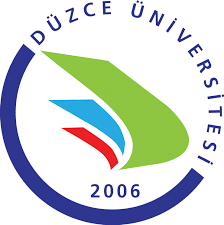 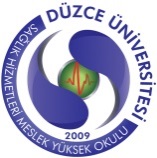    SAĞLIK HİZMETLERİ MESLEK YÜKSEKOKULU   ………..………………………… BÖLÜM BAŞKANLIĞINADüzce Üniversitesi Sağlık Hizmetleri Meslek Yüksekokulu, ………………………………… Bölümü, …………………………………………… Programında öğretim görevlisi kadrosuyla çalışmaktayım. …/…/20… tarihinde görev süremin dolacak olması sebebiyle görev süresi uzatılması işlemlerinde gerekli olan ………….. 20… - Haziran 20… Eğitim Öğretim Yılları içinde yapmış olduğum etkinlikler, ekte belirtilen faaliyet raporunda sunulmaktadır. Görev süremin uzatılması için gereği bilgilerinize arz ederim.…. /…. / 20….   Ad Soyad       İmzaİletişim:Ek: Faaliyet Raporu (…. Sayfa)